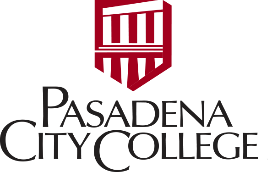 Pasadena Area Community College DistrictPresident’s Asian American and Pacific Islander Advisory CommitteeJune 13, 20209:00 a.m. - 11:00 a.m.Zoom MeetingMinutesPresent:  Dr. Michael Bush, Vivian Chan, Joseph Chang, Roger Chang, Sandra Chen Lau, S. Chou, Dr. Erika Endrijonas, Michelle Freridge, Roger Huang, Frank Kwan, Dr. Gena Lopez, Dr. Pamela Powell, Shelley Ryan, Dr. Reiko Sakata, Jeanne Shamim, Susanna Shamim, Bryan Takeda, Dr. Tooktook Thongthiraj, Linda Wah, Armia WalkerCall to Order: 9:05 amApproval of the Minutes - December 14, 2019Linda W. moved to approve the minutes, Michelle F. seconded, Minutes approved.President’s Report – (Dr. Erika Endrijonas)The March 2020 PAAPI meeting was cancelled due to COVID-19 and all future meetings will be taking place via Zoom until further notice.  PCC was engaged in technology distribution and preparing systems for distance learning. Due to the current pandemic, graduation has been postponed to 2021. Celebration packages were mailed out to the graduating students. The Lancer Pantry was providing in-person food distribution, but moved towards electronic grocery store gift cards. With the CARES Act, PCC received $15.2 million, out of which, $7.6 million will be specifically for student aid and the remainder is to help the college. API Spring Symposium Update (Tooktook Thongthiraj)The API Symposium is planning to go virtual next year.  The symposium will be been broken down into one-hour workshops instead of an all-day event. API Graduation at PCC (Tooktook Thongthiraj)The APIDA graduation has been postponed to 2021. Celebration packages, which included a stole, were mailed to students.Board Dates 2020-21The following board dates have been confirmed for 2020-21: Sept 12, 2020December 12, 2020March 13, 2021June 12, 2021Memberships The slate of officers for next year will be sent out via electronic vote.New Business	Cross Cultural Dialogue – Impact of George Floyd’s Murder on PCC’s Black Faculty, Students and Staff. The Listening Tour was very powerful and effective. What Allies can do to help the Black Community:Support Blackademia, UJIMA Club, and Student Success Centers at PCC. Help Black students feel welcome, seen, heard, valued, and engaged by addressing microaggressions. Invite Black students to participate in study groups and programs.Teach APIDA History and Languages.Allies can stand in front when protesting or speaking out to address racism because the consequences may be less severe for them.Speak up for the unrepresented during decision making processes, hiring processes, etc. Offer more diversity and non-bias training for students, faculty, and staff, including a college-wide approach to address campus climate and to address in equities on our campus. We will partner with the USC Center for Race Equity and the CCC Alliance in addition to working to answer the Chancellor’s Office Call to Action. No retaliation or disciplinary actions against those who speak up. What PAAPI can do to help the Black Community:Meet regularly with other advisory groups.Address anti-blackness within the APIDA communities.Educate conservative Chinese community about benefits of Affirmative Action & address the model minority mythSupport Assembly Constitutional Amendment 5 (“ACA 5”).Facilities Master Plan (Dr. Michael Bush)Dr. Bush provided a PowerPoint presentation on the Facilities Master Plan. The total plan will cost $750 million over a course of 10 years.AnnouncementsRyan congratulated and announced PCC as top 10 finalist for the Aspen Prize Award and presented the 2020-2021 slate for the nomination committee. Adjourned at 10:48 am